Mark Your CalendarDRGHS February Meeting                Wed    Feb 14          Valentine’s Day                                  Wed    Feb 14     President’s Day                                  Mon    Feb 19     DRGHS March Meeting                    Wed    Mar 14Annual Membership Dues              Dues for 2018 were due at the beginning of January.  Member dues for a single individual are $15.00 per year, $20.00 for a family.  Lifetime memberships are $150.00.   If you are in arrears please bring your payment to the February meeting or mail it to DRGHS, P O Box 166, Carthage, MS  39051.  Thank you to all members who have promptly met this responsibility.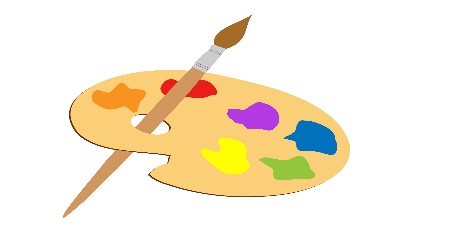  PICTURING MISSISSIPPI                                       Land of Plenty, Pain and Promise         1817-2017This magnificent exhibition at the Mississippi Museum of Art commemorates the 200th anniversary of statehood for Mississippi.   Showing from December 9, 2017 to July 8, 2018, and featuring approximately 175 works by more than 100 artists ranging from John James Audubon to Andy Warhol, this exhibition is unprecedented in the history of Mississippi.  The showing follows the story of Mississippi from the beauty and prosperity of its early years through the ravages of civil war, the era of segregation and the struggle for civil rights.  This exhibition is free and open to the public.The Mississippi Museum of Art is located at 380 South Lamar Street in Jackson.  It hours are 10 AM to 5 PM Tuesday through Saturday and noon to        5 PM on Sunday.  Guided tours are offered Thursdays at 1 PM and Saturdays at 11 AM. DRGHS  Officers  2018              President                      Robert Evans        Vice-President                    Susan Stygler    Recording Secretary           Marilyn Strum     Corresponding Secretary    Shirley Evans Treasurer                            Kathy Heidorn  Archives                              Mike Ellis         Board Members                  Bob Summerlin,  Carolyn Gilchrist, Lynn Johnson, Ex Officio DRGHS Publications            Leake County Mississippi Marriage Records,  Volume 1                                                   Marriage Books A-D                                                    1835-through February 1867                                      $22.50 * plus shippingLooking Back                                          Genealogical Abstracts from the Carthaginian 1872-1900     $27.50 * plus shippingLeake County Mississippi                   Tombstone Inscriptions                               $39.95 * plus shipping*Mississippi residents add 7% sales tax.                     For information or to order please contact us at            P O Box 166, Carthage, MS 39051                                  or       drghsociety@yahoo.com  